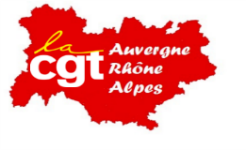 BULLETIN D’INSCRIPTIONCycle de formation à distance : Accords de performance collective, rupture conventionnelle collective, activité partielle de longue duréeTroisième module : Rupture Conventionnelle Collective  Jeudi 4 février 2021de 14h à 16h en visio conférenceNom :---------------------------------------  Prénom :---------------------------------------Structure : -------------------------------------------------------------------------------------Responsabilité / mandat :------------------------------------------------------------------Courriel :……………………………………………………………………………………………………Participera le 4 février 2021 :          OUI : 	                   NON : Merci de renvoyer le bulletin à : contact@cgt-aura.org